					NACRT PRIJEDLOGANa temelju članka 60. stavka 1.  točka 2 statuta Grada Zagreba (Službeni glasnik Grada Zagreba 23/16, 2/18, 23/18, 3/20, 3/21, 11/21 - pročišćeni tekst i 16/22) i glave 6. stavka 1. Programa poticanja razvoja obrta, malog i srednjeg poduzetništva u Gradu Zagrebu 2024. - 2030. (Službeni glasnik Grada Zagreba 14/24), gradonačelnik Grada Zagreba, __________, raspisujeJavni poziv za dodjelu potpora za organiziranje događanja u cilju proširenja turističke ponude na području Grada Zagreba i Parka prirode Medvednica za 2024.PREDMET I TRAJANJE JAVNOG POZIVAPredmet Javnog poziva za dodjelu potpora za organiziranje događanja u cilju proširenja turističke ponude na području Grada Zagreba i Parka prirode Medvednica za 2024.  je dodjela bespovratnih potpora Grada Zagreba za provedbu Programa poticanja razvoja obrta, malog i srednjeg poduzetništva u Gradu Zagrebu 2024. – 2030. u dijelu povezanim s  mjerama: 4.1. Potpore poduzetnicima u razvoju održivog, otpornog i konkurentnog turizma i 4.2. Potpore razvoju poduzetništva u kulturnim i kreativnim industrijama.Potpore temeljem javnog poziva dodjeljuju se za organiziranje događanja koja doprinose proširenju turističke ponude na području Grada Zagreba i Parka prirode Medvednica te razvoju uravnoteženog, prostorno ravnomjernijeg i uključivog turizma i razvoju turističkih proizvoda visoke dodane vrijednosti, a odvijaju se:na gradskim tržnicama,na području Parka prirode Medvednica (unutar administrativnih granica Grada Zagreba),izvan užeg centra grada Zagreba.Potpore koje se odobravaju i dodjeljuju na temelju ovog javnog poziva smatraju se potporama male vrijednosti. Javni poziv otvoren je danom objave na mrežnim stranicama Grada Zagreba, a prijave za dodjelu potpore (u daljnjem tekstu: Prijava) se podnose zaključno s danom __________. Potencijalni prijavitelji mogu, za vrijeme trajanja Javnog poziva, postavljati pitanja u svrhu dobivanja dodatnih pojašnjenja i obrazloženja isključivo na adresu elektroničke pošte geos@zagreb.hr. Pitanja se mogu podnijeti isključivo do 10 kalendarskih dana prije isteka roka za podnošenje Prijava.	Kao datum podnošenja Prijave smatra se dan predaje Prijave poštanskom uredu ili osobnom dostavom u pisarnicu Grada Zagreba. KORISNICI POTPORA I UVJETI ZA DODJELU POTPORE Korisnici potpora mogu biti:mikro, mala i srednja trgovačka društva,zadruge,obrti. Korisnici potpora moraju:biti organizatori događanja,imati sjedište na području Republike Hrvatske,biti registrirani za obavljanje djelatnosti organiziranja događanja,  događanje za koje traže potporu organizirati na području Grada Zagreba i Parka prirode Medvednica (unutar administrativnih granica Grada Zagreba), osigurati doprinos zelenoj tranziciji i kružnom gospodarstvu te u sklopu događanja osigurati upotrebu višekratne ambalaže te spremnika za odvojeno prikupljanje reciklabilnog i miješanog komunalnog otpada,ishoditi akt nadležnoga tijela kojim se dozvoljava korištenje površine na kojoj će se organizirati događanje.Korisnik potpore ne može biti pravna osoba čiji je osnivač Republika Hrvatska, jedinica lokalne i područne (regionalne) samouprave ili tijelo javne vlasti.Ako događanje organizira više suorganizatora, prijavu za dodjelu potpore, može podnijeti samo jedan od suorganizatora kojeg ostali suorganizatori ovlaste za podnošenje Prijave.Pravo na potporu ne može ostvariti podnositelj Prijave ako:on ili suorganizator nisu ispunili ugovornu obvezu prema Gradu Zagrebu vezano uz organiziranje bilo kojeg događanja unazad 5 godina od podnošenja Prijave,ima nepodmirena dugovanja prema Gradu Zagrebu s bilo kojeg osnova,ima nepodmirena javna davanja,je osobi ovlaštenoj za zastupanje podnositelja Prijave ili suorganizatora izrečena pravomoćna osuđujuća presuda za jedno ili više sljedećih kaznenih djela: primanje i/ili davanje mita u gospodarskom poslovanju, zlouporaba položaja i ovlasti, primanje i/ili davanje mita, prijevara, računalna prijevara, prijevara u gospodarskom poslovanju, pranje novca i subvencijska prijevaru, ako organizira događanje na površinama javne namjene na području Grada Zagreba za vrijeme božićnih blagdana,prijava bude ocijenjena s 0 (nula) bodova od većine članova povjerenstva po kriterijima iz ovog javnog poziva i to po kriterijima  1. Kvaliteta i sadržaj događanja i/ili 2. Značaj i doprinos i/ili 3. Doprinos zelenoj tranziciji i kružnom gospodarstvu, prijava bude ocijenjena s ukupno manje od 51 boda.NAMJENA KORIŠTENJA POTPORA I PRIHVATLJIVI TROŠKOVIPotpore se dodjeljuju za sufinanciranje troškova organiziranja događanja iz točke 1. ovog Javnog poziva, a prihvatljivim troškovima smatraju se izravni troškovi koji nastaju prilikom pripreme, realizacije i promocije događanja, i to:nabava višekratnih čaša i pribora za jelo (kupovina, najam i/ili usluga pranja)najam opreme (audio i vizualna tehnika, pozornica, pagode, kućice, šankovi, zaštitne ograde, stolovi, stolice i sl.),najam/zakup/koncesijska naknada za prostor za održavanje događanja,uređenje i opremanje prostora,zakup medijskog prostora (oglašavanje u tisku, radiju, vanjsko oglašavanje, on-line oglašavanje),troškovi poboljšanja javnog pristupa događanjima, uključujući troškove digitalizacije i upotrebe novih tehnologija te troškove poboljšanja pristupa za osobe s invaliditetom,trošak izvođača i vanjskih suradnika koji sudjeluju u organiziranju i provedbi događanja (osim troškova autorskog djela, ugovora o djelu, hotelskog smještaja i putovanja sudionika),drugi troškovi vezani za organiziranje događanja, a koje Povjerenstvo ocijeni opravdanim.Sredstva za iznos poreza na dodanu vrijednost dužan je osigurati korisnik potpore ako je u sustavu PDV-a.KRITERIJI I IZNOS POTPORE
	Iznos osiguranih sredstava u proračunu Grada Zagreba za 2024. godinu za događanja koja se odvijaju na gradskim tržnicama iznosi 400.000,00 eura. Maksimalan broj bodova za pojedino područje događanja je 100, a minimalan broj bodova za dodjelu potpore je 51.Potpore se dodjeljuju za događanja koja se održavaju u 2024. godini i to za događanja koja se odvijaju:
A) NA GRADSKIM TRŽNICAMAPod događanjima koja se odvijaju na gradskim tržnicama smatraju se glazbena, kulturna, eno- gastro, rekreativna i dr. događanja, čiji je cilj oživljavanje gradskih tržnica nakon redovnog radnog vremena kako bi iste postale mjesta okupljanja građana i turista te promovirale lokalnu hranu. Gradske tržnice na kojima će biti moguće organizirati događanja su:Kvatrić, Trešnjevka, Špansko, Britanac, Branimirova, Dubrava, Jarun, Volovčica, Gajnice, Prečko, Savica, Kustošija, Trnsko, Dubec i Kažotićev trg.Kriteriji za ocjenjivanje potpora za događanja koja se odvijaju na gradskim tržnicama su:Iznos potpore utvrđuje se na sljedeći način:ako prijavitelj ostvari od 51-64 bodova, ostvaruje pravo na potporu u visini od 40 % ukupnog iznosa prihvatljivih troškova, ali ne više od 5.000,00 eura, ako prijavitelj ostvari od 64,1-77 bodova, ostvaruje pravo na potporu u visini od 60 % ukupnog iznosa prihvatljivih troškova, ali ne više od 10.000,00 eura,ako prijavitelj ostvari od 77,1-90 bodova, ostvaruje pravo na potporu u visini od 80 % ukupnog iznosa prihvatljivih troškova, ali ne više od 15.000,00 eura teako prijavitelj ostvari od 90,1-100 bodova, ostvaruje pravo na potporu u visini od 100% ukupnog iznosa prihvatljivih troškova, ali ne više od 20.000,00 eura.Najniži iznos potpore po pojedinoj prijavi može iznositi 5.000,00 eura godišnje, a najviši 20.000,00 eura. B) NA PODRUČJU PARKA PRIRODE MEDVEDNICAPod događanjima koja se odvijaju na području Parka prirode Medvednica (unutar administrativnih granica Grada Zagreba) smatraju se sva glazbena, kulturna, eno- gastro, rekreativna i dr. događanja,  čiji je cilj povećanje kvalitete turističke ponude na području Parka prirode Medvednica, koja mora biti u skladu s krajobraznim, kulturno-povijesnim i turističko-rekreacijskim vrijednostima Parka prirode Medvednica.Kriteriji za ocjenjivanje potpora za događanja koja se odvijaju na području parka prirode Medvednica su:Iznos potpore utvrđuje se na sljedeći način:ako prijavitelj ostvari od 51-64 bodova, ostvaruje pravo na potporu u visini od 40 % ukupnog iznosa prihvatljivih troškova, ali ne više od 3.000,00 eura ako prijavitelj ostvari od 64,1-77 bodova, ostvaruje pravo na potporu u visini od 60 % ukupnog iznosa prihvatljivih troškova, ali ne više od 7.000,00 eura,ako prijavitelj ostvari od 77,1-90 bodova, ostvaruje pravo na potporu u visini od 80 % ukupnog iznosa prihvatljivih troškova, ali ne više od 11.000,00 eura teako prijavitelj ostvari od 90,1-100 bodova, ostvaruje pravo na potporu u visini od 100 % ukupnog iznosa prihvatljivih troškova, ali ne više od 15.000,00 eura.Najniži iznos potpore po pojedinoj prijavi može iznositi 3.000,00 eura godišnje, a najviši 15.000,00 eura. C) IZVAN UŽEG CENTRA GRADAPod događanja koja se odvijaju izvan užeg centra grada Zagreba smatraju se sva glazbena, kulturna, eno-gastro, rekreativna i dr. događanja čiji je cilj upoznavanje posjetitelja događanja s cjelovitom slikom Grada, njegovih običaja, kulture, stvaranje dodatnih iskustava i doživljaja, poboljšanje kvalitete života građana, ali i uključivanje, do sad nepoznate ponude, u turistički promet Zagreba. Lokacije na kojima će biti moguće organizirati događanja utvrđene su unutar III. i IV. zone Priloga 1. Pravilnika  o kriterijima za određivanje zakupnina i naknada za korištenje površine javne namjene za postavljanje kioska, pokretnih naprava, privremenih građevina, građevina i uređaja javne namjene, organiziranje manifestacija i snimanja (Službeni glasnik 18/22, 37/22), izuzev Trga dr. Franje Tuđmana.Događanja koja se prijavljuju izvan užeg centra grada moraju trajati minimalno 2 uzastopna dana. Kriteriji za ocjenjivanje potpora za događanja koja se odvijaju izvan užeg centra grada Zagreba su:Iznos potpore utvrđuje se na sljedeći način:ako prijavitelj ostvari od 51-64 bodova, ostvaruje pravo na potporu u visini od 40 % ukupnog iznosa prihvatljivih troškova, ali ne više od 5.000,00 eura, ako prijavitelj ostvari od 64,1-77 bodova, ostvaruje pravo na potporu u visini od 60 % ukupnog iznosa prihvatljivih troškova, ali ne više od 10.000,00 eura,ako prijavitelj ostvari od 77,1-90 bodova, ostvaruje pravo na potporu u visini od 80 % ukupnog iznosa prihvatljivih troškova, ali ne više od 15.000,00 eura teako prijavitelj ostvari od 90,1-100 bodova, ostvaruje pravo na potporu u visini od 100 % ukupnog iznosa prihvatljivih troškova, ali ne više od 20.000,00 eura.Najniži iznos potpore po pojedinoj prijavi može iznositi 5.000,00 eura godišnje, a najviši 20.000,00 eura.POSTUPAK PRIJAVEPrijave se podnose Gradskom uredu za gospodarstvo, ekološku održivost i strategijsko planiranje (u daljnjem tekstu: Ured) na Obrascu PTP. Uz Obrazac PTP podnositelj je dužan priložiti:presliku obavijesti Državnog zavoda za statistiku o razvrstavanju poslovnog subjekta prema NKD,BON-2 ili SOL-2 s navedenim IBAN-om transakcijskoga računa (original potpisan i ovjeren od strane banke ne stariji od 30 dana od dana podnošenja Prijave),potvrdu nadležne Porezne uprave o nepostojanju duga prema državi (original ili elektronički zapis ne stariji od 30 dana od dana podnošenja Prijave),potvrda o nepostojanju duga prema Gradu Zagrebu s bilo koje osnove original (ne stariji od 30 dana od dana podnošenja Prijave),ponude/predračuni/troškovnici za projektne aktivnosti, odnosno troškove za koje se traži potpora.Ured pribavlja dokaz o registraciji poslovnog subjekta (izvadak iz obrtnog registra/trgovačkog suda u Zagrebu).Obrazac PTP može se preuzeti na internetskoj stranici Grada Zagreba www.zagreb.hrCjelokupnu prijavu (Obrazac PTP s propisanom dokumentacijom) potrebno je dostaviti na adresu: Grad ZagrebGradski ured za gospodarstvo, ekološku održivost i strategijsko planiranje„Javni poziv za dodjelu potpore za organiziranje događanja koja doprinose proširenju turističke ponude na području Grada Zagreba i Parka prirode Medvednica za 2024.“Trg S. Radića 110000 ZagrebPOSTUPAK ODOBRAVANJA I DODJELE POTPOREGradonačelnik Grada Zagreba (u daljnjem tekstu: gradonačelnik) osniva i imenuje:Povjerenstvo za odobravanje potpora za organiziranje događanja koja se odvijaju na gradskim tržnicama,Povjerenstvo za odobravanje potpora za organiziranje događanja koja se odvijaju na području Parka prirode Medvednica,Povjerenstvo za odobravanje potpora za organiziranje događanja koja se odvijaju izvan užeg centra grada. Povjerenstva će se sastojat od po pet članova koje imenuje gradonačelnik. Povjerenstvo boduje Prijave prema kriterijima iz ovoga javnog poziva, na način da svaki član Povjerenstva daje određen broj bodova za svaki pojedini kriterij. Rezultat bodovanja čini prosjek ukupnih bodova od strane svakog člana Povjerenstva koji je izvršio bodovanje.Potpore se dodjeljuju prema utvrđenim bodovima i do iskorištenja sredstava, počevši s onima s najvećim brojem bodova do konačne raspodjele ukupnog iznosa proračunskih sredstava osiguranih za dodjelu potpora. U slučaju da više prijava ima jednak broj bodova, prednost ima ona prijava koja je bodovana s više bodova po kriteriju 2. Značaj i doprinos događanja iz tablica u točki 4 ovog javnog poziva. Ukoliko i dalje više prijava ima jednak broj bodova, prednost ima ona prijava koja je bodovana s više bodova po kriteriju 1. Kvaliteta i sadržaj događanja iz tablica u točki 4. ovog javnog poziva.Ako je u prijavi iznos tražene potpore niži od utvrđenog iznosa potpore koji je utvrdilo Povjerenstvo, a sukladno navedenim kriterijima, dodijelit će se iznos koji je zatražen u prijavi.Ured će obaviti administrativnu provjeru pristiglih prijava s pripadajućom dokumentacijom i utvrditi pravovremenost i potpunost prijava te provjeru prihvatljivosti prijavitelja.Ako se prilikom administrativne provjere utvrdi da je prijava nepotpuna, Ured podnositelju Prijave putem elektroničke pošte upućuje poziv za dopunu.Sva pismena smatrat će se dostavljenim i primljenim u trenutku slanja, osim ako pošiljatelj ne primi obavijest o grešci.Podnositelj je prijavu dužan dopuniti u roku od 8 dana od dana upućivanja poziva za dopunu putem elektroničke pošte.Ukoliko podnositelj Prijave ne dopuni prijavu u danom roku, smatrat će se da je odustao od Prijave.Prijavu podnositelja koji ima urednu dokumentaciju Ured dostavlja povjerenstvima iz ove točke.Gradonačelnik na prijedlog povjerenstava utvrđuje:Listu korisnika za dodjelu potpora za organiziranje događanja koja se odvijaju na gradskim tržnicama, Listu korisnika za dodjelu potpora za organiziranje događanja koja se odvijaju na području parka prirode Medvednica i Listu korisnika za dodjelu potpora za organiziranje događanja koja se odvijaju izvan užeg centra grada ZagrebaListe se objavljuju na internetskoj stranici Grada Zagreba (www.zagreb.hr), a sadrže:podatke o korisniku potpore, nazivu događanja, ukupno ostvarenom broju bodova te iznosu potpore.Svaki podnositelj Prijave može podnijeti pisani prigovor gradonačelniku putem Ureda u roku od 8 dana od dana objave lista. Prigovor se može podnijeti samo zbog povrede postupka odobravanja potpore.Korisnici potpore s navedenih Listi bit će pisano obaviješteni o dodjeli potpore.Grad Zagreb će s korisnicima potpore s utvrđenih lista sklopiti ugovor o dodjeli potpore, čime će se utvrditi međusobna prava i obveze.Korisnik potpore je pri sklapanju ugovora dužan dostaviti solemniziranu bjanko zadužnicu (za dužnika i jamca - platca) kao instrument osiguranja u slučaju povrata potpore. Ako korisnik potpore ne sklopi ugovor o dodjeli potpore i/ili ne dostavi solemniziranu bjanko zadužnicu u roku od 15 dana od primitka obavijesti o dodjeli potpore, smatrat će se da je odustao od dodijeljene potpore.Grad Zagreb, korisnicima potpore, isplaćuje odobrena sredstva na transakcijski račun. Potpora se neće isplatiti ukoliko je poslovni račun u blokadi.IZVJEŠĆE I KONTROLA NAMJENSKOG KORIŠTENJA SREDSTAVAKorisnik potpore dužan je Uredu dostaviti izvješće o održanom događanju i utrošenim sredstvima s dokazima (računi i bankovni izvodi s poslovnog računa čime se dokazuje izvršeno plaćanje, medijske objave i dr.) na propisanom obrascu izvješća objavljenom uz Javni poziv.Za događanja koja su se održala do sklapanja ugovora, rok za dostavu izvješća o održanom događanju i utrošenim sredstvima s dokazima je 60 dana nakon sklapanja ugovora, a za događanja koja se nisu održala do sklapanja ugovora rok je 60 dana po završetku događanja.Ponude, predračuni, nalog za plaćanje, neslužbena potvrda o izvršenom plaćanju, carinske deklaracije, kompenzacija i cesija nisu prihvatljiv dokaz o utrošenim sredstvima. Računi kojima se dokazuje namjensko korištenje potpore moraju se odnositi na:godinu za koju se javni poziv objavljuje, tj. za tekuću kalendarsku godinu (iznimno, ukoliko je razdoblje održavanja događaja na prijelazu dvije kalendarske godine, prihvatit će se računi i iz druge kalendarske godine),troškove iste vrste i namjene kako je navedeno u troškovniku odnosno ponudama i/ili predračunima dostavljenim uz Prijavu (iznimno se u obzir mogu uzeti računi u iznosu do 10 % ukupno odobrene potpore za troškove prihvatljive namjene koji nisu navedeni u troškovniku odnosno priloženi uz Prijavu, ako ih korisnik potpore obrazloži, a Ured prihvati obrazloženje).Dokazi o namjenskom korištenju potpore ne smiju se koristiti kao dokaz o namjenskom korištenju drugih potpora koje dodjeljuje Grad Zagreb i drugi davatelji potpora.Korisnik potpore je dužan omogućiti Uredu kontrolu namjenskog korištenja dobivene potpore.Grad Zagreb će raskinuti ugovor i zatražiti povrat potpore ako:korisnik ne dostavi izvješće s računima te pripadajućim bankarskim izvadcima,Grad Zagreb ne prihvati izvješće,se utvrdi da događanje za koje je korisnik ostvario potporu nije održano,potpora nije namjenski utrošena,je događanje održano na površini javne namjene bez prethodno pribavljenog akta kojim se dozvoljava korištenje površine na kojoj će se organizirati događanje,se utvrdi da korisnik nije osigurao doprinos zelenoj tranziciji i kružnom gospodarstvu te u sklopu događanja nije osigurao upotrebu višekratne ambalaže i spremnika za odvojeno prikupljanje reciklabilnog i miješanog komunalnog otpada. Korisnici potpore kod kojih se utvrdi obveza povrata potpore, doznačeni iznos potpore s pripadajućom zakonskom zateznom kamatom, dužni su vratiti u proračun Grada Zagreba u roku od 30 dana od dana primitka poziva za povrat potpore. U protivnom, pokrenut će se postupak prisilne naplate potraživanja putem bjanko-zadužnice iz članka 16. ovog Javnog poziva.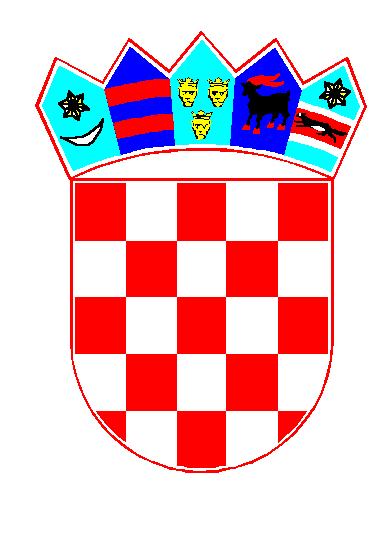 Republika HrvatskaGrad ZagrebGradonačelnik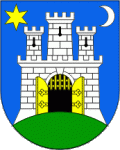 KRITERIJBROJ BODOVA1.Kvaliteta i sadržaj događanja (kvaliteta sadržaja programa, broj partnera na organizaciji i provedbi, kreativnost, inovativnost, usmjerenost na različite ciljne skupine i dr.)0-202. Značaj i doprinos događanja (značaj i doprinos događanja oživljavanju gradskih tržnica nakon radnog vremena) 0-203.Doprinos zelenoj tranziciji i kružnom gospodarstvu (sprječavanje nastanka otpada, korištenje lokalnih proizvoda i uključivanje lokalnih proizvođača i obrtnika, smanjenje količine tiskanih materijala u pripremi i provedbi aktivnosti, korištenje LED rasvjete, korištenje recikliranih materijala i dr.)0-204.Broj dana održavanja prijavljenog događanja tijekom godine za koju se traži potporamax. 104.više od 10 dana104.5 do 10 dana54.2 do 4 dana21 dan05.Iskustvo u organiziranju događanja u posljednjih 5 godinamax. 105.više od 3 događanja 105.1 do 3 događanja55.niti jedno događanje06.Sadržaj popratne ponude (organiziranje rekreativne ponude, igraonice, radionice, osiguran parking za bicikle i romobile i dr.)0-20Maksimalan broj bodovaMaksimalan broj bodova100KRITERIJMAX. BROJ BODOVA1.Kvaliteta i sadržaj događanja (kvaliteta sadržaja programa, broj partnera na organizaciji i provedbi, kreativnost, inovativnost, usmjerenost na različite ciljne skupine i dr.)0-202. Značaj i doprinos događanja (značaj i doprinos događanja oživljavanju gradskih tržnica nakon radnog vremena) 0-203.Doprinos zelenoj tranziciji i kružnom gospodarstvu (sprječavanje nastanka otpada, korištenje lokalnih proizvoda i uključivanje lokalnih proizvođača i obrtnika, smanjenje količine tiskanih materijala u pripremi i provedbi aktivnosti, korištenje LED rasvjete, korištenje recikliranih materijala i dr.)0-204.Učestalost održavanja prijavljenog događanja tijekom godine za koju se traži potporamax. 104.više od 10 dana104.5 do 10 dana54.manje od 5 dana25.Iskustvo u organiziranju događanja u posljednjih 5 godinamax. 105.više od 3 događanja 105.1 do 3 događanja55.niti jedno događanje06.Sadržaj popratne ponude (organiziranje rekreativne ponude, igraonice, radionice, osiguran parking za bicikle i romobile i dr.)0-20Maksimalan broj bodovaMaksimalan broj bodova100KRITERIJMAX. BROJ BODOVA1.Kvaliteta i sadržaj događanja (kvaliteta sadržaja programa, broj partnera na organizaciji i provedbi, kreativnost, inovativnost, usmjerenost na različite ciljne skupine i dr.)0-202. Značaj i doprinos događanja (događanje doprinosi prostorno ravnomjernijem razvoju turizma, uključuje do sad nepoznatu ponudu u turistički promet i dr.)0-203.Doprinos zelenoj tranziciji i kružnom gospodarstvu (sprječavanje nastanka otpada, korištenje lokalnih proizvoda i uključivanje lokalnih proizvođača i obrtnika, smanjenje količine tiskanih materijala u pripremi i provedbi aktivnosti, korištenje LED rasvjete, korištenje recikliranih materijala i dr.)0-204.Broj uzastopnih dana trajanja prijavljenog događanja s podjednako raspoređenim programom svakog danamax. 104.više od 3 dana104.2 do 3 dana54.1 dan05.Iskustvo u organiziranju događanja u posljednjih 5 godinamax. 105.3 i više 105.1 do 355.niti jedno06.Sadržaj popratne ponude (raznolika ugostiteljska ponuda, organiziranje rekreativnih aktivnosti, dječje igraonice, radionice, osiguran parking za romobile i bicikle i dr.)0-20Maksimalan broj bodova:Maksimalan broj bodova:100